     БАШҠОРТОСТАН РЕСПУБЛИКАҺЫ                                                       АДМИНИСТРАЦИЯ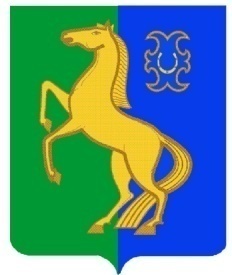             ЙƏРМƏКƏЙ РАЙОНЫ                                                              СЕЛЬСКОГО ПОСЕЛЕНИЯ МУНИЦИПАЛЬ РАЙОНыныҢ                                                      СПАРТАКСКИЙ  СЕЛЬСОВЕТ                                         Спартак  АУЫЛ СОВЕТЫ                                                           МУНИЦИПАЛЬНОГО РАЙОНА   АУЫЛ БИЛӘМӘҺЕ ХАКИМИƏТЕ                                                         ЕРМЕКЕЕВСКИЙ РАЙОН                                                                                                        РЕСПУБЛИКИ БАШКОРТОСТАН 452182,  Спартак ауылы, Клуб урамы, 4                                                                                                      452182, с.Спартак, ул. Клубная, 4                     Тел. (34741)2-12-71                                                                                                                                    Тел. (34741)2-12-71   ҠАРАР                                       №  14                            ПОСТАНОВЛЕНИЕ              «18 »    май       2021 й.                                                                « 18  »  мая      2021г.Об охране жизни людей на водных объектах сельского поселения Спартакский сельсовет муниципального района Ермекеевский район Республики Башкортостан в период купального сезона 2021 годаВ  соответствии  с  Федеральным  законом  от 6 октября 2003 года  № 131-ФЗ «Об общих принципах организации местного самоуправления в Российской Федерации»,  Постановления Правительства Республики Башкортостан от 17 июня 2013 года № 246  «Об  утверждении Правил охраны жизни людей на воде в  Республики Башкортостан и Правил пользования водными объектами для плавания на маломерных плавательных средствах в Республике Башкортостан»,   в целях   обеспечения безопасности и снижения травматизма людей в местах массового отдыха населения на водных объектах, ПОСТАНОВЛЯЮ:       1. Утвердить план   мероприятий по охране жизни людей на водоемах  в сельском поселении Спартакский сельсовет муниципального района Ермекеевский район Республики Башкортостан  (Приложение № 1).       2. Принять к руководству и исполнению Перечень мер по обеспечению  безопасности населения на водоемах сельского поселения Спартакский сельсовет муниципального района Ермекеевский район Республики Башкортостан (Приложение № 2).      3. Осуществить мероприятия по обеспечению безопасности населения при пользовании водоемом. Организовать разъяснительную работу среди населения по профилактике и предупреждению несчастных случаев на водных объектах.        4.	Рекомендовать участковому уполномоченному полиции обеспечить охрану общественного порядка, не допускать распития крепких напитков, к нарушителям правопорядка принимать меры в соответствии с законодательством.     5. Не допускать эксплуатацию мест массового отдыха на воде без соответствующего разрешения  главного специалиста ГО и ЧС администрации Ермекеевского района.      6.  Принять меры по пресечению загрязнения водоемов, захламления территорий.      7. Контроль за выполнением настоящего постановления оставляю за собой. Глава сельского поселения                                                             Ф.Х.Гафурова Приложение № 1к постановлению  главы сельского   поселения Спартакский сельсовет муниципального района Ермекеевский район Респ. Башкортостан от 18 мая 2021 г. № 14Планмероприятий по охране жизни людей на водоемах в сельском поселении Спартакский сельсовет муниципального района Ермекеевский район Республики Башкортостан                                                                                                     Приложение № 2                                                                              к постановлению главы                                                                               сельского поселения                                                                              Спартакский сельсовет                                                                               муниципального района                                                                              Ермекеевский район                                                                               Республики Башкортостан                                                                              от 18 мая 2021 г. № 14Перечень мер по обеспечению безопасности населения в местах массового отдыха на водоемах сельского поселения Спартакский сельсовет муниципального района Ермекеевский район Республики Башкортостан    1. Участковому уполномоченному полиции вести разъяснительную работу по предупреждению несчастных случаев с людьми на воде с использованием пропагандистских материалов.    2. Указания сотрудника полиции в части обеспечения безопасности людей и поддержания правопорядка в местах массового отдыха являются обязательными для водопользователей.    3. Каждый гражданин обязан оказать посильную помощь людям, терпящим бедствие на воде.    4. В местах массового отдыха запрещается:- купаться в местах, где выставлены щиты с предупреждающими надписями;- загрязнять и засорять водоемы и берега;- купаться в состоянии алкогольного опьянения;- приводить с собой собак и других животных;- подавать крики ложной тревоги;- плавать на досках, бревнах, лежаках, автомобильных камерах.     5. Взрослые обязаны не допускать купание детей в неустановленных местах.№ п/пМероприятияСроки выполненияОтветственный1.Рассмотреть на заседании при главе сельского поселения вопрос обеспечения безопасности населения на водоемах Июнь 2021глава сельского поселения2.На заседании  заслушать директора школы о проведении воспитательной работы с учащимися по вопросам поведения на водных объектах.Июнь 2021глава СП, директор МОБУ СОШ с.Спартак3.Провести разъяснительную  работу по правилам поведения у водоемов среди населения, в трудовых коллективах и на собраниях (сходах) гражданИюнь 2021Глава сельского поселения4Провести мероприятия по обеспечению безопасности населения при пользовании водоемами. Запретить купание в не установленных местах путем предупреждения  До 01.07.2021Баширов А.Ф. гл.специалист по ГО и ЧС5.  Провести в общеобразовательных учреждениях профилактические беседы и занятия по правилам безопасного поведения детей на воде.Май-июнь 2021 г. Воробей С.А. классные руководители6.Организовать разъяснительную работу с населением по предупреждению несчастных случаев на водных объектах в летний период.Июнь 2021 г.  глава СП, участковый упономоченный 